Рабочий листСостав группы:В ваших руках рабочий лист. Ваша задача: выполнить задания, собрать информацию и сделать фотографии для оформления презентации «Московская Соборная мечеть».Задание 1.Москва – большой город, где проживают представители разных религиозных конфессий, люди со своей культурой, обычаями и традициями. История священного сооружения, на территории которого вы находитесь, насчитывает более ста лет.Найдите на стенах храма памятные таблички, изучите их и запишите:к какой религиозной традиции относится этот храм:как называется данное религиозное сооружение:год постройки храма:год реконструкции:Задание 2.После масштабной реконструкции Московская Соборная мечеть стала одной из самых высоких мечетей Европы. Высота двух ее минаретов составляет более семидесяти метров. Купол новой мечети покрыт сусальным золотом и увенчан символом ислама – полумесяцем. Храм также украшен изречениями из священной книги Коран на арабском языке.Подпишите названия характерных деталей в архитектурном облике мечети.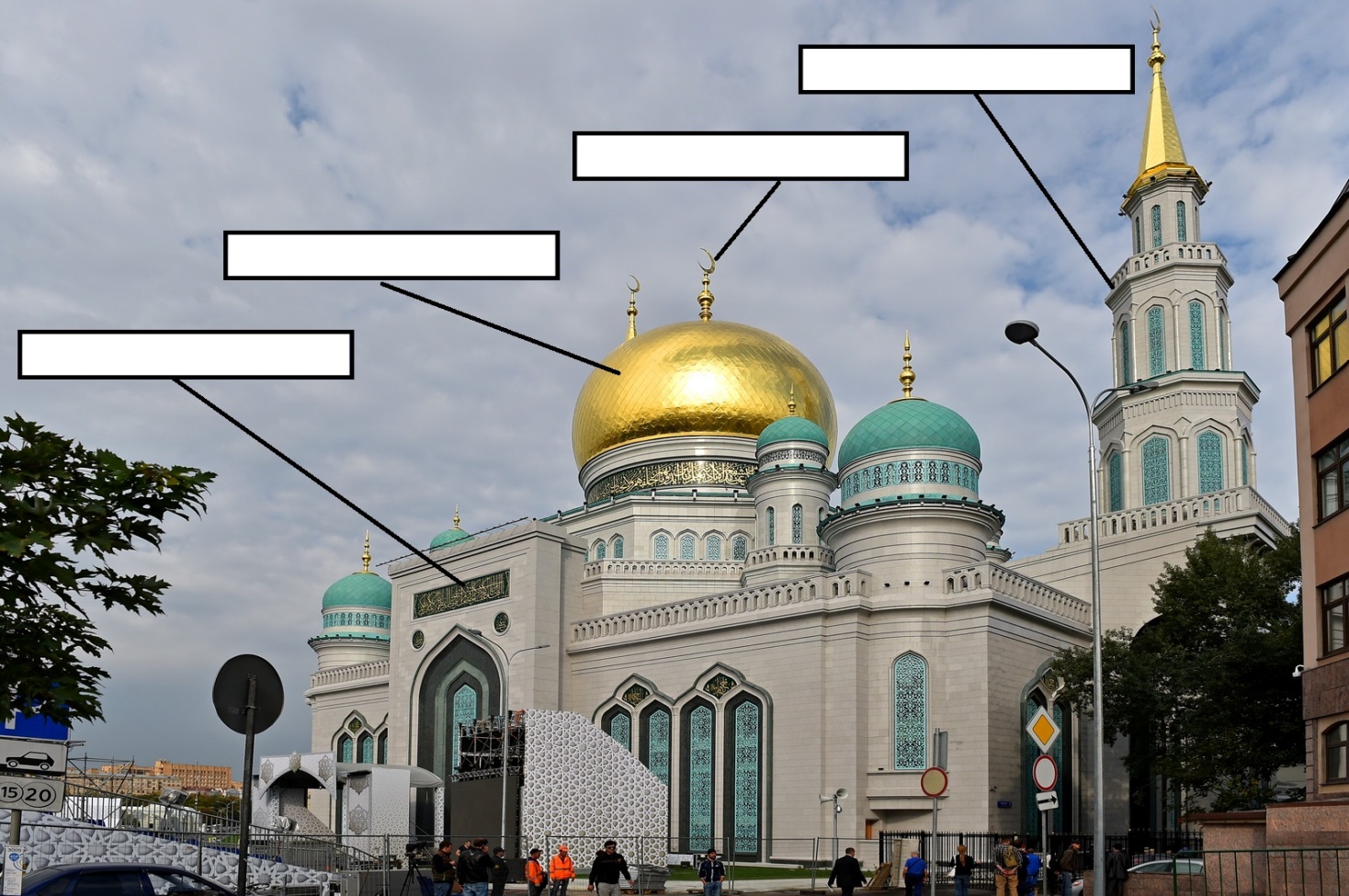 Задание 3.По замыслу архитекторов минареты мечети имеют сходство с башнями Московского Кремля.Внимательно рассмотрите минареты и изображение Московского Кремля. Подумайте и запишите, что символизирует это сходство.Задание 4. Найдите и ознакомьтесь с планом территории Московской Соборной мечети. Выясните, в чем заключается особенность посещения мечети для мужчин и для женщин. Запишите эту особенность и отметьте ее на схеме.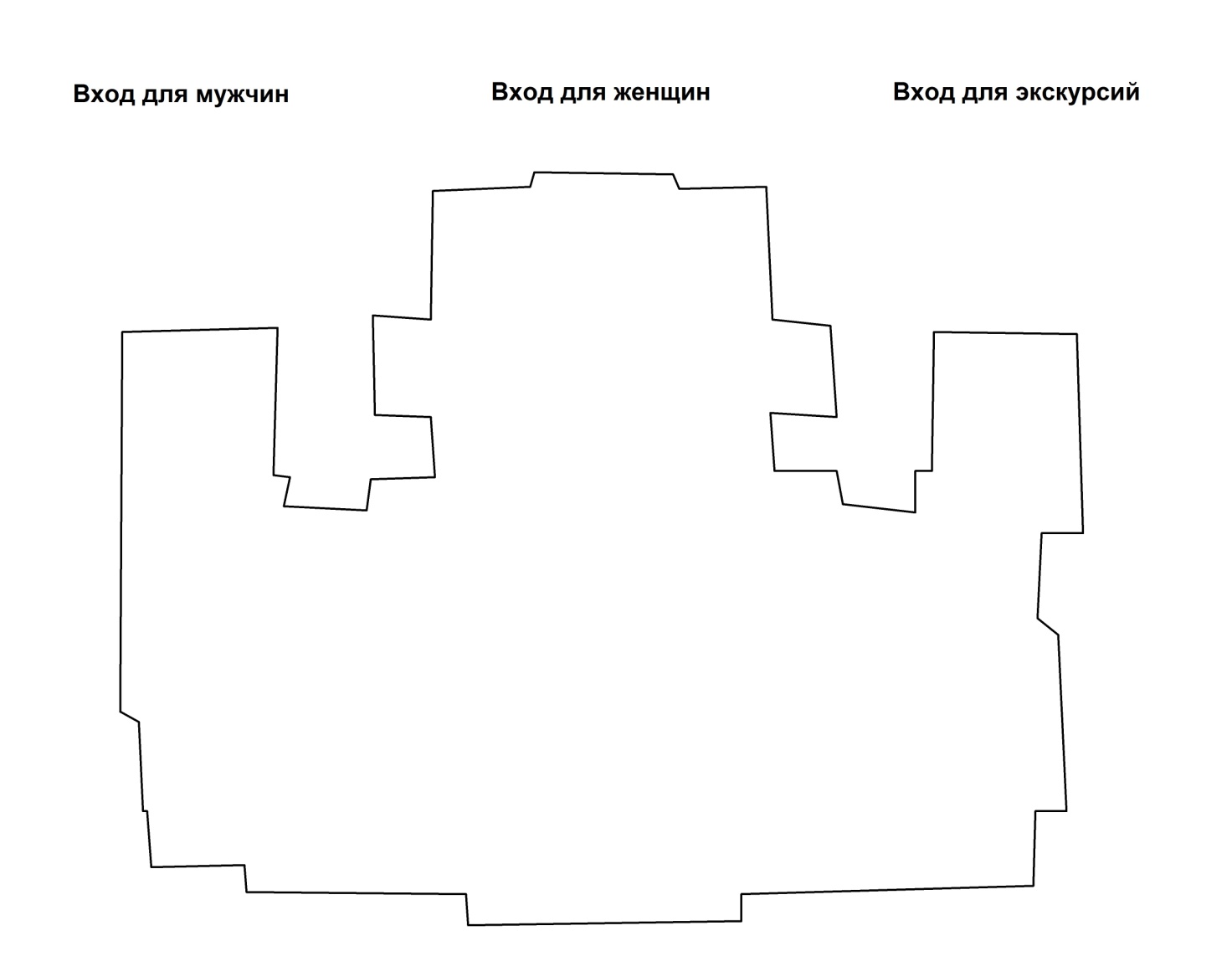 Задание 5. Войдите в мечеть через вход для экскурсий. Выясните и запишите требования к внешнему виду при посещении мечети. Нужную информацию вы можете узнать у сотрудников мечети и на информационном стенде.Задание 6. Поднимитесь на третий этаж, пройдите ближе к центру мечети и рассмотрите ее внутреннее устройство.Найдите в словарике слова, значение которых приведены ниже. Сфотографируйте указанные элементы мечети.Задание 7.Ответьте на вопросы.Как украшена мечеть внутри?Какие особенности в обстановке вы заметили?Опишите ваши впечатления от увиденного.Задание 8.Создайте презентацию «Московская Соборная мечеть».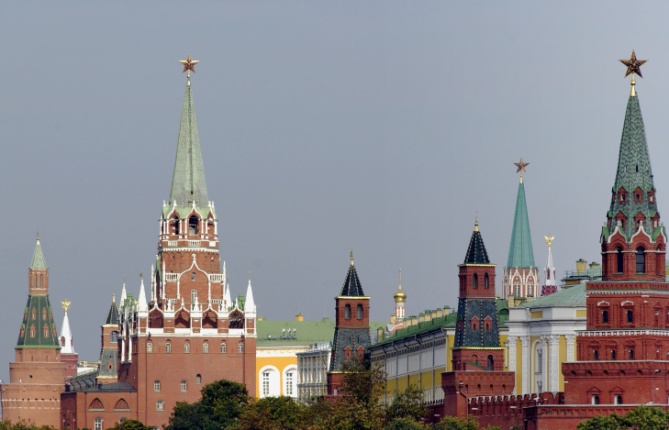 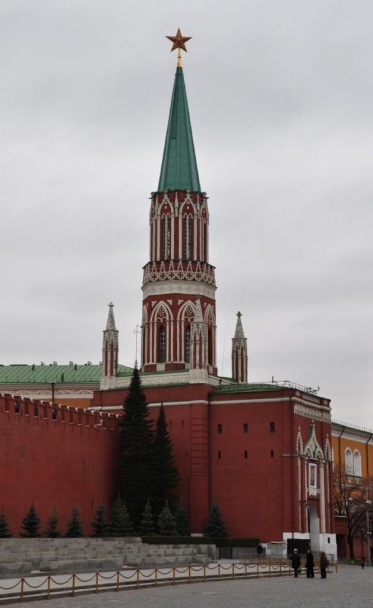 Ниша в стене мечети указывает направление в сторону заповедной мечети в Мекке, куда мусульмане обращают лицо при совершении молитвы и некоторых других обрядов поклонения. Чаще всего расположена в середине стены мечети.Возвышение в мечети, кафедра, на которую поднимается имам (глава мусульманской общины) для произнесения проповеди. Имеет вид высокого трона, на который ведет лестница с перилами.